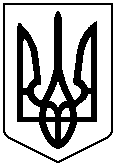 УКРАЇНАЧЕРНІВЕЦЬКА ОБЛАСНА ДЕРЖАВНА АДМІНІСТРАЦІЯЧЕРНІВЕЦЬКА ОБЛАСНА ВІЙСЬКОВА АДМІНІСТРАЦІЯ                  ДЕПАРТАМЕНТ ОСВІТИ І НАУКИвул. М. Грушевського, 1, м. Чернівці, 58002, тел. (0372) 55-29-66, факс 57-32-84,  Е-mail: doncv@ukr.net   Код ЄДРПОУ 39301337Від 13.05.2022 № 01-34/771               На _________ від __________Відповідно до листа ДНУ Інституту модернізації змісту освіти Міністерства освіти і науки України від 03.05.2022 №22.1/10-511 щодо діяльності психологічної служби системи освіти за 2021/2022 навчальній рік, просимо відповідальних осіб органів управлінь/відділів освітою територіальних громад підготувати інформацію та заповнити таблиці, подані у додатках до листа та надіслати для узагальнення до 27.05.2022 року на електронну пошту: chernivtsi23@ukr.net. З метою роз’яснення особливостей заповнення звітної інформації, вираховування нормативної потреби у практичних психологах, соціальних педагогів кожного закладу освіти 18 травня 2022 року о 11:00 буде проведена онлайн нарада, приєднатись до якої можна за покликанням: https://zoom.us/j/4588930977?pwd=VnA2T24weUZFSHpHQnJSekNXcEo1UT09 (ідентифікатор конференції: 458 893 0977, пароль: 638514). Просимо підключитися до онлайн-наради відповідальних працівників управлінь/відділів освіти, які будуть готувати інформацію, вони мають володіти наступною інформацією:кількість практичних психологів та соціальних педагогів усіх закладів освіти територіальної громади та на яку ставку вони працюють (0.25, 0.5, 0.75, 1);кількість практичних психологів, соціальних педагогів, які змінили місце перебування і виїхали з території України  до інших країн внаслідок війни;кількість дітей, які навчаються в кожному закладі загальної середньої освіти та кількість дітей/груп в закладах дошкільної освіти територіальної громади;загальна кількість внутрішньо переміщених осіб, які наразі проживають в територіальній громаді та скільком з них надавалась психологічна допомога та підтримка.Також просимо підключитися методиста, який відповідає за діяльність психологічної служби Навчально-методичного центру професійно-технічної освіти у Чернівецькій області, керівника методичного об’єднання фахівців психологічної служби закладів фахової передвищої освіти, психологів Центрів професійного розвитку педагогічних працівників, практичних психологів та соціальних педагогів закладів освіти обласного підпорядкування.Директор Департаменту                                                   Оксана САКРІЄРОксана ГринюкДіана Романовська  0509696341Додаток до листа Департаменту освіти і науки Чернівецької обласної військової адміністраціївід  13.05.2022  № 01-34/771Аналітична довідка щодо діяльності психологічної служби у системі освіти __________________________________________________________ у 2021/2022 н.р.назва  ТГ/ПТНЗ/ВНЗ/ЗООПІ. Загальні відомості про спеціаліста,  відповідального за діяльність підготовку інформації щодо психологічного забезпечення Повне ПІБ, телефон _________________________________________________________________________________________Посада ____________________________________________________________________________________________________Освіта за дипломом/фах _____________________________________________________________________________________ІІ. Розвиток психологічної служби у системі освіти ТГ/ПТНЗ/ВНЗ/ЗООП    2.1. Забезпеченість закладів освіти фахівцями психологічної служби у 2021/2022  н.р. (нормативна потреба вираховується, відповідно до затверджених штатних розписів для різних типів закладів освіти: ЗЗСО – відповідно до кількості учнів, ЗДО – відповідно до кількості груп)2.2. Інформація щодо провадження професійної діяльності фахівцями психологічної служби  у період дії воєнного стану2.3. Інформація щодо провадження професійної діяльності фахівцями психологічної служби  у період дії воєнного стану2.4. Чисельність соціальних педагогів закладів освіти у 2021/2022  н.р.2.5. Чисельність практичних психологів закладів освіти у 2021/2022  н.р.2.6. Забезпеченість  фахівців психологічної служби комп'ютером у 2021/2022 н.р.2.7. Забезпеченість кабінетами працівників психологічної служби у 2021/2022  н.р.2.8. Використання онлайн-платформи Всеукраїнського проєкту з профорієнтації та побудови кар’єри «Обери професію своєї мрії»  2.9. Просвітницько-профілактична діяльність працівників психологічної служби у системі освіти у 2021/2022  н.р.2.10. Тематика звернень до працівників психологічної служби у 2021/2022  н.р.2.11. Тематика звернень до працівників психологічної служби у період воєнних дій2.12. Зведені дані щодо роботи фахівців психологічної служби у 2021/2022  н.р. з дітьми2.13. Зведені дані по роботі фахівців психологічної служби у 2021/2022  н.р. з батьками та педагогамиПрактичні психологиПрактичні психологиПрактичні психологиПрактичні психологиПрактичні психологиПрактичні психологиСоціальні педагогиСоціальні педагогиСоціальні педагогиСоціальні педагогиСоціальні педагогиСоціальні педагогимістомістосело (селище)село (селище)всьоговсьогомістомістосело (селище)село (селище)всьоговсьогонормативна потребак-сть наявних ставокнормативна потребак-сть наявних ставокнормативна потребак-сть наявних ставокнормативна потребак-сть наявних ставокнормативна потребак-сть наявних ставокнормативна потребак-сть наявних ставокПрактичні психологиПрактичні психологиПрактичні психологиПрактичні психологиПрактичні психологиПрактичні психологиПрактичні психологиПрактичні психологиПрактичні психологиПрактичні психологимістомістомістомістомістосело (селище)село (селище)село (селище)село (селище)село (селище)Кількість практичних психологів, місце перебування яких не змінилось за період дії воєнного стану (зазначити яка кількість осіб з них продовжує здійснювати педагогічну діяльність у штатному режимі на робочих місцях)Кількість практичних психологів, які змінили місце перебування і переміщені до інших регіонів України у зв’язку із веденням військових дій у регіоні, загрози тимчасової окупації, тощоКількість практичних психологів, які змінили місце перебування і виїхали з території України  до інших країнКількість практичних психологів, які перебувають на тимчасово окупованих територіяхКількість практичних психологів, з якими призупинено дію трудових договорів /припинено трудові відносиниКількість практичних психологів, місце перебування яких не змінилось за період дії воєнного стану (зазначити яка кількість осіб з них продовжує здійснювати педагогічну діяльність у штатному режимі на робочих місцях)Кількість практичних психологів, які змінили місце перебування і переміщені до інших регіонів України у зв’язку із веденням військових дій у регіоні, загрози тимчасової окупації, тощоКількість практичних психологів, які змінили місце перебування і виїхали з території України  до інших країнКількість практичних психологів, які перебувають на тимчасово окупованих територіяхКількість практичних психологів, з якими призупинено дію трудових договорів /припинено трудові відносиниСоціальні педагогиСоціальні педагогиСоціальні педагогиСоціальні педагогиСоціальні педагогиСоціальні педагогиСоціальні педагогиСоціальні педагогиСоціальні педагогиСоціальні педагогимістомістомістомістомістосело (селище)село (селище)село (селище)село (селище)село (селище)Кількість соціальних педагогів, місце перебування яких не змінилось за період дії воєнного стану (зазначити яка кількість осіб з них продовжує здійснювати педагогічну діяльність у штатному режимі на робочих місцях)Кількість соціальних педагогів, які змінили місце перебування і переміщені до інших регіонів України у зв’язку із веденням військових дій у регіоні, загрози тимчасової окупації, тощоКількість соціальних педагогі, які змінили місце перебування і виїхали з території України  до інших країнКількість соціальних педагогів, які перебувають на тимчасово окупованих територіяхКількість соціальних педагогів, з якими призупинено дію трудових договорів /припинено трудові відносиниКількість соціальних педагогів, місце перебування яких не змінилось за період дії воєнного стану (зазначити яка кількість осіб з них продовжує здійснювати педагогічну діяльність у штатному режимі на робочих місцяхКількість соціальних педагогів, які змінили місце перебування і переміщені до інших регіонів України у зв’язку із веденням військових дій у регіоні, загрози тимчасової окупації, тощоКількість соціальних педагогі, які змінили місце перебування і виїхали з території України  до інших країнКількість соціальних педагогів, які перебувають на тимчасово окупованих територіяхКількість соціальних педагогів, з якими призупинено дію трудових договорів /припинено трудові відносиниТип закладу освітиЗагальна к-сть закладів освітиЗагальна к-сть закладів освітиК-сть закладів освіти, які забезпечені CПК-сть закладів освіти, які забезпечені CПК-сть закладів освіти, в яких CП маютьК-сть закладів освіти, в яких CП маютьК-сть закладів освіти, в яких CП маютьК-сть закладів освіти, в яких CП маютьК-сть закладів освіти, в яких CП маютьК-сть закладів освіти, в яких CП маютьК-сть закладів освіти, в яких CП маютьК-сть закладів освіти, в яких CП маютьК-сть закладів освіти, які не забезпечені CПК-сть закладів освіти, які не забезпечені CПК-сть ставокК-сть ставокНормативна потреба, ставокНормативна потреба, ставокТип закладу освітиЗагальна к-сть закладів освітиЗагальна к-сть закладів освітиК-сть закладів освіти, які забезпечені CПК-сть закладів освіти, які забезпечені CП1 ставку1 ставку0,75 ставки0,75 ставки0,5 ставки0,5 ставки0,25 ставки0,25 ставкиК-сть закладів освіти, які не забезпечені CПК-сть закладів освіти, які не забезпечені CПК-сть ставокК-сть ставокНормативна потреба, ставокНормативна потреба, ставокТип закладу освітимістоселомістоселомістоселомістоселомістоселомістоселомістоселомістоселомістоселоЗаклади дошкільної освіти (всіх типів)Заклади загальної середньої освіти (всіх типів)Заклади позашкільної освіти Заклади спеціалізованої освітиЗаклади професійної (професійно-технічної) освітиЗаклади фахової передвищої освітиЗаклади вищої освітиВсього:Тип закладу освітиЗагальна к-сть закладів освітиЗагальна к-сть закладів освітиК-сть закладів освіти, які забезпечені ППК-сть закладів освіти, які забезпечені ППК-сть закладів освіти, в яких ПП маютьК-сть закладів освіти, в яких ПП маютьК-сть закладів освіти, в яких ПП маютьК-сть закладів освіти, в яких ПП маютьК-сть закладів освіти, в яких ПП маютьК-сть закладів освіти, в яких ПП маютьК-сть закладів освіти, в яких ПП маютьК-сть закладів освіти, в яких ПП маютьК-сть закладів освіти, які не забезпечені ППК-сть закладів освіти, які не забезпечені ППК-сть ставокК-сть ставокНормативна потреба, ставокНормативна потреба, ставокТип закладу освітиЗагальна к-сть закладів освітиЗагальна к-сть закладів освітиК-сть закладів освіти, які забезпечені ППК-сть закладів освіти, які забезпечені ПП1 ставку1 ставку0,75 ставки0,75 ставки0,5 ставки0,5 ставки0,25 ставки0,25 ставкиК-сть закладів освіти, які не забезпечені ППК-сть закладів освіти, які не забезпечені ППК-сть ставокК-сть ставокНормативна потреба, ставокНормативна потреба, ставокТип закладу освітимістоселомістоселомістоселомістоселомістоселомістоселомістоселомістоселомістоселоЗаклади дошкільної освіти (всіх типів)Заклади загальної середньої освіти (всіх типів)Заклади позашкільної освіти Заклади спеціалізованої освітиЗаклади професійної (професійно-технічної) освітиЗаклади фахової передвищої освітиЗаклади вищої освітиВсього:Практичні психологиПрактичні психологиПрактичні психологиПрактичні психологиПрактичні психологиПрактичні психологиПрактичні психологиПрактичні психологиСоціальні педагогиСоціальні педагогиСоціальні педагогиСоціальні педагогиСоціальні педагогиСоціальні педагогиСоціальні педагогиСоціальні педагогиВсьогомісто місто місто місто село (селище)село (селище)село (селище)село (селище)Всьогомісто місто місто місто село (селище)село (селище)село (селище)село (селище)ВсьогоМаю власний ПК на робочому місці у закладі освітиКористуюся одним ПК з іншими педагогами Взагалі не маю доступу до ПК у закладі освіти На сайті закладів освіти створено  «Кабінет психолога»Маю власний ПК на робочому місці у закладі освітиКористуюся одним ПК з іншими педагогами Взагалі не маю доступу до ПК у закладі освіти На сайті закладів освіти створено  „Кабінет психолога”ВсьогоМаю власний ПК на робочому місці у закладі освітиКористуюся одним ПК з іншими педагогамиВзагалі не маю доступу до ПК у закладі освітиНа сайті закладів освіти створено  „Кабінет соціального педагога”Маю власний ПК на робочому місці у закладі освітиКористуюся одним ПК з іншими педагогами Взагалі не маю доступу до ПК у закладі освіти На сайті закладів освіти створено  „Кабінет соціального педагога”ВсьогоПрактичні психологиПрактичні психологиПрактичні психологиПрактичні психологиСоціальні педагогиСоціальні педагогиСоціальні педагогиСоціальні педагогик-сть посадз них:з них:з них:к-сть посадз них:з них:з них:к-сть посадокреме приміщення (1-2 кабінети)суміщене робоче місцевідсутнє робоче місцек-сть посадокреме приміщення (1-2 кабінети)суміщене робоче місцевідсутнє робоче місцеПрактичні психологи (кількість)Практичні психологи (кількість)Соціальні педагоги(кількість)Соціальні педагоги(кількість)Чи зручно Вам та здобувачам освіти користуватися онлайн-платформою Всеукраїнського проєкту з профорієнтації та побудови кар’єри «Обери професію своєї мрії»?так ні  так ні  Чи зручно Вам та здобувачам освіти користуватися онлайн-платформою Всеукраїнського проєкту з профорієнтації та побудови кар’єри «Обери професію своєї мрії»?Чи підвищували Ви кваліфікацію щодо профорієнтаційної роботи на даній платформі?Чи потрібна така платформа взагалі?Щоб Ви хотіли покращити у функціонуванні онлайн-платформи?Шкільна служба порозуміння Шкільна служба порозуміння Шкільна служба порозуміння Шкільна служба порозуміння Розроблення та впровадження програм попередження домашнього насильстваРозроблення та впровадження програм попередження домашнього насильстваРозроблення та впровадження програм попередження домашнього насильстваРозроблення та впровадження програм попередження домашнього насильстваПрофілактична програма «Школа і поліція»/ проект «Шкільний офіцер поліції»Профілактична програма «Школа і поліція»/ проект «Шкільний офіцер поліції»Профілактична програма «Школа і поліція»/ проект «Шкільний офіцер поліції»Профілактична програма «Школа і поліція»/ проект «Шкільний офіцер поліції»Інформаційно-освітня протиалкогольна програма «Сімейна розмова»Інформаційно-освітня протиалкогольна програма «Сімейна розмова»Інформаційно-освітня протиалкогольна програма «Сімейна розмова»Інформаційно-освітня протиалкогольна програма «Сімейна розмова»Інші (назва програми)Інші (назва програми)Інші (назва програми)к-сть фахівців психологічної служби, які пройшли навчанняк-сть тренінгів  (медіацій/ кіл)к-сть шкільних   служб порозумінняк-сть отримувачів послугк-сть фахівців психологічної служби, які впроваджують програму  к-сть закладів к-сть отримувачів послугк-сть впроваджених програмк-сть закладів освіти у яких впроваджується програмак-сть шкільних офіцерів поліції, закріплених за конкретними школамик-сть фахівців психологічної служби, відповідальних за впровадження програмик-сть здобувачів освіти, охоплених програмою, осібк-сть проведених заходівк-сть фахівців психологічної служби які впроваджують програму к-сть закладів к-сть отримувачів послугк-сть фахівців психологічної служби, які впроваджують програму  к-сть закладів к-сть отримувачів послуг№ з/пТематика зверненьК-сть зверненьК-сть звернень№ з/пТематика зверненьдо практичних психологівдо соціальних педагогівЗ боку батьківЗ боку батьківЗ боку батьківЗ боку батьків1.Труднощі у навчанні2.Формування психологічної готовності дошкільників до навчання в школі3.Підвищення мотивації учнів до навчання, проблеми шкільної неуспішності4.Вікові та індивідуальні особливості розвитку, проблеми самооцінки дитини5.Адаптація дитини до нового колективу 6.Асоціальні прояви у поведінці дітей7.Психологічний та соціально-педагогічний супровід дітей-сиріт, дітей, позбавлених батьківського піклування8.Психологічний супровід дітей з особливими освітніми потребами в умовах інклюзивної освіти9.Профілактика шкідливих звичок ( вживання наркотичних речовин, напоїв, що містять алкоголь, тютюнопаління тощо)10.Дитяча злочинність11.Торгівля людьми12.Домашнє насильство 13.Булінг14.Взаємовідносини в системі «вчитель-учень»15.Взаємовідносини в системі «батьки-діти»16.Взаємовідносини в системі «педагоги-батьки»17.Професійне самовизначення учнів18.Дитина у віртуальному просторі. Комп’ютерна залежність19.Суїцидальна поведінка дітей20.Обдаровані діти21.Статеве виховання, дружба, кохання, рання вагітність22.Робота з дітьми «груп ризику»23.Інше, а саме:З боку педагогівЗ боку педагогівЗ боку педагогівЗ боку педагогів1.Асоціальні прояви у поведінці дітей2.Адаптація дитини до нового колективу3.Формування психологічної готовності дошкільників до навчання в школі4.Готовність до навчання та труднощі у навчанні5.Вікові та індивідуальні особливості розвитку, проблеми самооцінки дитини6.Психологічний та соціально-педагогічний супровід дітей-сиріт, дітей, позбавлених батьківського піклування7.Психологічний супровід дітей з особливими освітніми потребами в умовах інклюзивної освіти8.Професійне самовизначення учнів9.Профілактика шкідливих звичок ( вживання наркотичних речовин, напоїв, що містят алкоголь, тютюнопаління)10.«Професійне вигорання» педагогів11.Формування здорового способу життя12.Дитина у віртуальному просторі. Комп’ютерна залежність13.Психологічний клімат учнівського колективу, міжособистісні конфлікти  14.Домашнє насильство15.Булінг16.Мобінг17.Взаємовідносини в системі «вчитель-учень»18.Взаємовідносини в системі «батьки-діти»19.Взаємовідносини в системі «педагоги-батьки»20.Суїцидальна поведінка дітей21.Обдаровані діти22.Дитяча злочинність23.Торгівля людьми24.Робота з дітьми «груп ризику»25.Психологічний супровід учнів під час ДПА, ЗНО, МАН тощо26.Статеве виховання, дружба, кохання, рання вагітність27.Інше, а саме:З боку дітейЗ боку дітейЗ боку дітейЗ боку дітей1.Труднощі у навчанні2.Самовдосконалення, розвиток власних здібностей і компетенцій3.Професійне самовизначення4.Психологічний та соціально-педагогічний супровід дітей-сиріт, дітей, позбавлених батьківського піклування5.Психологічний супровід дітей з особливими освітніми потребами в умовах інклюзивної освіти6.Профілактика шкідливих звичок ( вживання наркотичних речовин, напоїв, що містят алкоголь, тютюнопаління)7.Дитина у віртуальному просторі. Комп’ютерна залежність8.Суїцидальні роздуми дітей9.Взаємовідносини в системі «вчитель-учень»10.Взаємовідносини в системі «батьки-діти»11.Адаптація дитини до нового колективу12.Відсутність мотивації до навчання13.Психологічний клімат учнівського колективу, міжособистісні конфлікти14.Домашнє насильсво15.Булінг16.Психологічний супровід учнів під час ДПА, ЗНО, МАН тощо17.Статеве виховання, дружба, кохання, рання вагітність18.Робота з дітьми «груп ризику»19.Дитяча злочинність20.Торгівля людьми21.інше, а саме: З боку інших зацікавлених осіб, представників громадськостіЗ боку інших зацікавлених осіб, представників громадськостіЗ боку інших зацікавлених осіб, представників громадськостіЗ боку інших зацікавлених осіб, представників громадськості1.Психологічний та соціально-педагогічний супровід дітей-сиріт, дітей, позбавлених батьківського піклування2.Психологічний супровід дітей з особливими освітніми потребами в умовах інклюзивної освіти3.Домашнє насильство4.Дитяча злочинність5.Торгівля людьми6.Психологічний клімат учнівського колективу, міжособистісні конфлікти7.Булінг8.Професійне самовизначення9.Самовдосконалення, розвиток здібностей та компетенцій учнів10.Профілактика шкідливих звичок, залежностей та формування здорового способу життя11.Співпраця з органами виконавчої влади, неурядовими громадськими організаціями тощо 12.Співпраця нацполіції та школи 13.Проведення спільних просвітницько-профілактичних заходів14.Суїцидальні тенденції серед дітей та підлітків15.Психологічна просвіта16.Інше, а саме:ЗверненняК-сть зверненьК-сть зверненьЗверненнядо практичних психологівдо соціальних педагогівРобота з дітьми, сім’ями, які були переміщені (ВПО) з інших областей (вкажіть загальну кількість осіб ВПО, які отримали психосоціальну та соціально-педагогічну допомогу) за період воєнних дійРобота з дітьми, сім’ями, які були переміщені (ВПО) з інших областей (вкажіть загальну кількість осіб ВПО, які отримали психосоціальну та соціально-педагогічну допомогу) за період воєнних дійРобота з дітьми, сім’ями, які були переміщені (ВПО) з інших областей (вкажіть загальну кількість осіб ВПО, які отримали психосоціальну та соціально-педагогічну допомогу) за період воєнних дійРобота з дітьми, сім’ями, які були переміщені (ВПО) з інших областей (вкажіть загальну кількість осіб ВПО, які отримали психосоціальну та соціально-педагогічну допомогу) за період воєнних дій1.Діти 2.Батьки / законні представники 3.Інші члени родини 4.Педагогічні працівники 5.Маломобільні групи населення (люди з інвалідністю, люди похилого віку)Робота дітьми, сім’ями з числа постраждалого населення (особи, які перебувають у місцях постійного проживання) вкажіть загальну кількість осіб з числа постраждалого населення, які отримали психосоціальну та соціально-педагогічну допомогу за період воєнних дійРобота дітьми, сім’ями з числа постраждалого населення (особи, які перебувають у місцях постійного проживання) вкажіть загальну кількість осіб з числа постраждалого населення, які отримали психосоціальну та соціально-педагогічну допомогу за період воєнних дійРобота дітьми, сім’ями з числа постраждалого населення (особи, які перебувають у місцях постійного проживання) вкажіть загальну кількість осіб з числа постраждалого населення, які отримали психосоціальну та соціально-педагогічну допомогу за період воєнних дійРобота дітьми, сім’ями з числа постраждалого населення (особи, які перебувають у місцях постійного проживання) вкажіть загальну кількість осіб з числа постраждалого населення, які отримали психосоціальну та соціально-педагогічну допомогу за період воєнних дій1.Діти 2.Батьки / законні представники 3.Інші члени родини 4.Педагогічні працівники 5.Маломобільні групи населення (люди з інвалідністю, люди похилого віку)Напрями роботи  / фахівці                                                                                                                                                                                                                                                                                                                                                                                                                                                                                                                                                                                                                                                                                                                                                                                                                                                                                                                                                                                                                                                                                                                                                                                                                             Індивідуальна діагностика, охоплено осібГрупова діагностика, соціально-психологічні/ педагогічні дослідження, охоплено осібГрупова діагностика, соціально-психологічні/ педагогічні дослідження, охоплено осібКонсультування (індивідуальне), охоплено осібКонсультування (індивідуальне), охоплено осібКонсультування  ( групове), охоплено осібКонсультування  ( групове), охоплено осібКонсультування  ( групове), охоплено осібПрофілактика (індивідуальна),   охоплено осібПрофілактика (індивідуальна),   охоплено осібПрофілактика (групова),   охоплено осібПрофілактика (групова),   охоплено осібКорекційна (індивідуальна), охоплено осібКорекційна (індивідуальна), охоплено осібКорекційна (групова), охоплено осібКорекційна (групова), охоплено осібНавчальна діяльність (охоплено осіб)Навчальна діяльність (охоплено осіб)Проведення ділових ігор, тренінгів, охоплено осібПроведення ділових ігор, тренінгів, охоплено осібЗвязки з громадськістю, охоплено осібЗвязки з громадськістю, охоплено осібПросвіта, охоплено осібпрактичні психологисоціальні педагогиФахівці Індивідуальна діагностика, охоплено осібГрупова діагностика, соціально-психологічні/ педагогічні дослідження, охоплено осібКонсультування (індивідуальне), охоплено осібКонсультування  ( групове), охоплено осібПрофілактика (індивідуальна),  охоплено осібПрофілактика (групова),  охоплено осібКорекційна (індивідуальна), охоплено осібКорекційна (групова),охоплено осібНавчальна діяльність,охоплено осібПроведення ділових ігор, тренінгів, охоплено осібЗвязки з громадськістю, охоплено осібПросвіта, охоплено осібЗ педагогамиЗ педагогамиЗ педагогамиЗ педагогамиЗ педагогамиЗ педагогамиЗ педагогамипрактичні психологисоціальні педагогиЗ батькамиЗ батькамиЗ батькамиЗ батькамиЗ батькамиЗ батькамиЗ батькамипрактичні психологисоціальні педагоги